БОГатый человек Тофик Арифов!
Тофик Арифов биография этого человека достойна того, чтобы стать достоянием гласности, как наглядный пример для подражания. Знаете, почему? Да потому что речь идёт о БОГатом человеке (подчёркиваем: не богатом, а именно БОГатом)! Что такое БОГатый человек?Спросите, в чём разница? Знаете, это даже не разница, а иная концепция подхода к смыслу бытия человека. Вообще следует отметить, что слово «БОГатство» происходит от слова «БОГ». Так неужели можно допустить, что его истинный смысл заключается в наличии у того или иного человека материальных ценностей в количестве, превышающем его жизненные потребности? Конечно же, нет!Разве инфляция слов способна нивелировать истинность вложенного в них смысла?! Так вот, БОГатый человек – это вовсе не миллиардер, возглавляющий небезызвестный список «богатых и сильных мира сего» в журнале Forbes, а человек, имеющий в своём «активе»:любящую и любимую семью;верных надёжных друзей;дело, приносящее радость самому человеку и пользу окружающим людям;последователей;желание постоянного совершенствования;достаток.А вот теперь предметно обсудим «ингредиенты» БОГатства Тофика Арифова.СемьяВремя рождения будущего кулинарного гуру – новогодняя ночь с 1973 на 1974 год. Местом рождения Тофика стал прекрасный город Баку. Однако в 13 лет мальчик вместе с родителями переезжает в Москву, где живёт и в настоящее время, называя себя россиянином с азербайджанскою душой.В 20 лет Тофик женился на прекрасной девушке Ольге, впоследствии родившей ему двух сыновей, один из которых, к слову, стал достойным последователем отца, чем господин Арифов очень гордится. Да и с женой ему очень повезло – они в любви и согласии идут по жизни рука об руку уже почти четверть века. Дело жизниДелом жизни Тофика Арифова стала кулинария. Кстати, готовить он начал в семилетнем возрасте, а учили его этому любимые бабушка и дедушка. Кулинарная карьера Тофика началась в кафе, владельцем которого был его родной дядя Адиль, доверивший племяннику должность официанта. Вообще родственников у Тофика немало не только в Москве и Азербайджане, но и в других странах, и все они стараются поддерживать друг друга.Работа не помешала парню успешно закончить Московский технологический колледж питания. Впрочем, колледж был только одним из этапов овладения премудростями кулинарного искусства, поскольку Тофик Арифов учится всю жизнь, даже сейчас, имея уже собственных учеников и последователей. Свои профессиональные «университеты» он постигал в именитых ресторанах Европы, набираясь бесценного опыта у местных мастеров высокой кухни.Неудивительно, что при таких «активах» и подходе к жизни в целом Тофик Арифов был просто обречён на успех! Теперь он является совладельцем сети кавказских ресторанов, кулинарным экспертом, знатоком азербайджанской, французской, итальянской, греческой кухонь, авторов многих оригинальных блюд! Но и это ещё не всё: господин Арифов систематически организовывает и проводит кулинарные мастер-классы, которые пользуются неизменным успехом.  

Впрочем, как известно, «лучше один раз увидеть, чем...», а потому вы сами можете взглянуть на результаты труда и таланта Тофика Арифова, посетив его рестораны в Москве. Это позволит вам побаловать свои вкусовые, обонятельные и зрительные рецепторы неповторимыми вкусом, ароматом и эстетичностью блюд кавказской кухни!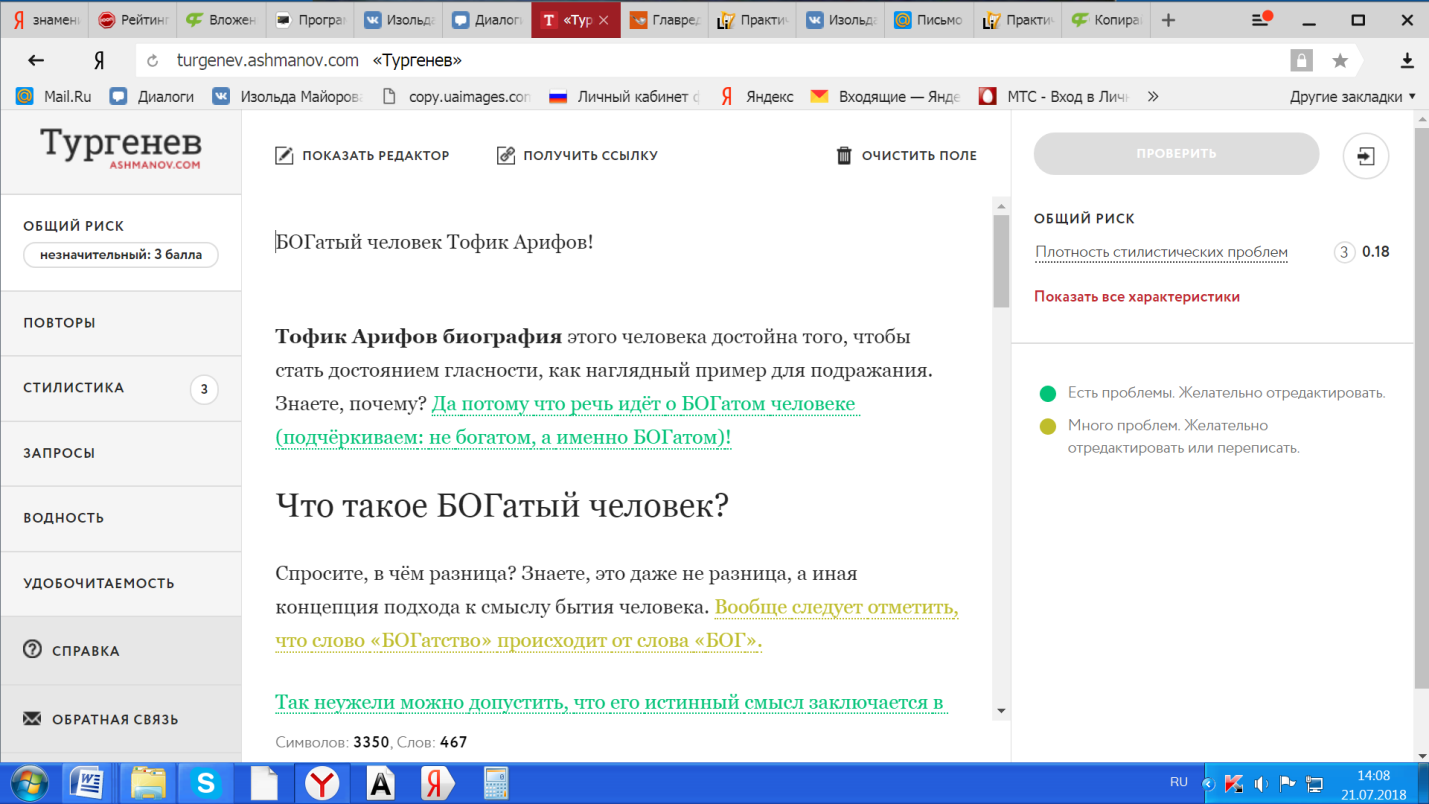 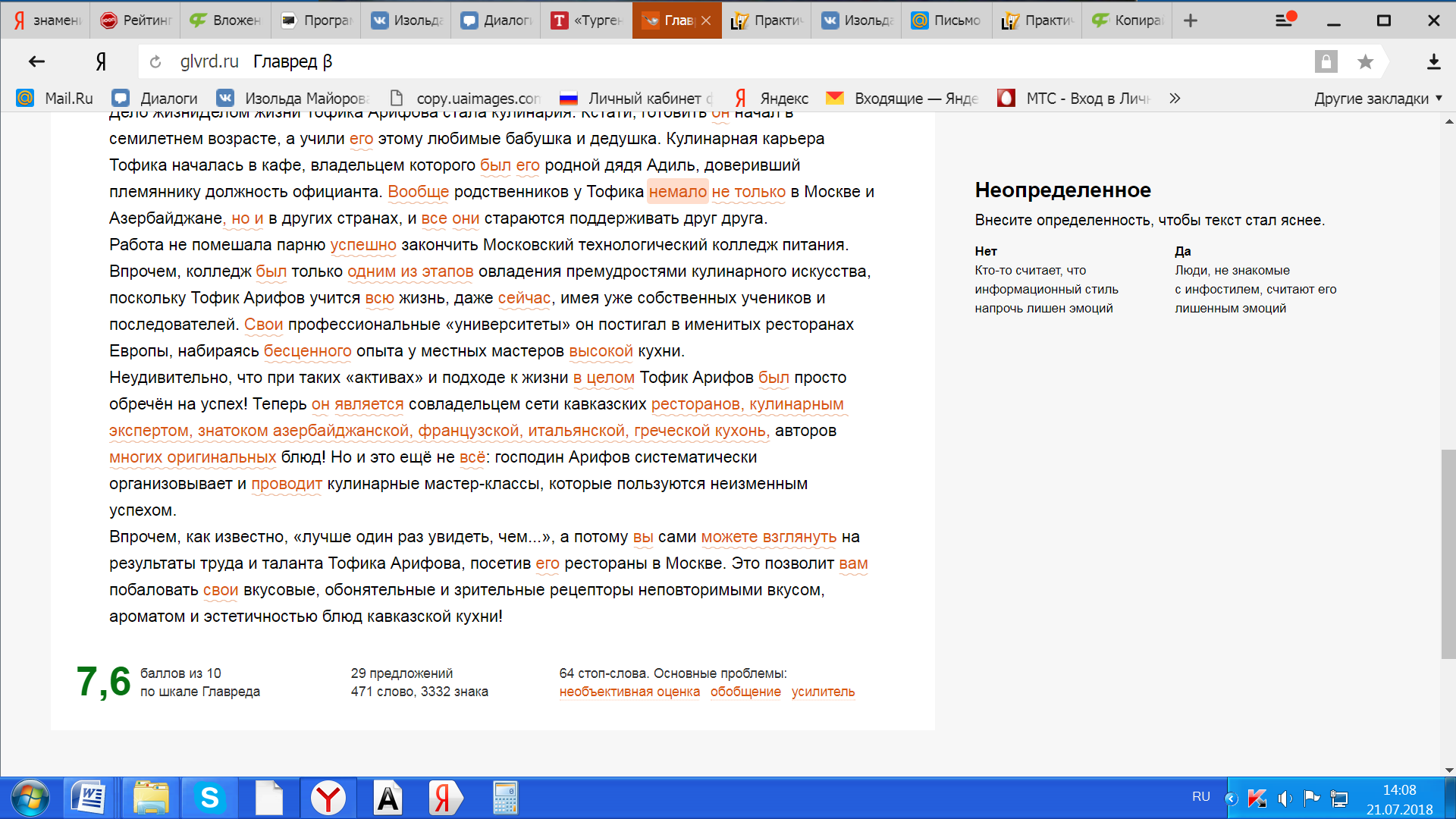 